I.I.S.S “ Rinaldo D’Aquino “Via Scandone – 83048 Montella ( Av )”Cod. Fisc. 82001490646- Cod. Mecc. AVIS02100Bemail: AVIS02100B@istruzione.it P.E.C.:  AVIS02100B@pec.istruzione.it                                                                                                  MODELLO B1MARCA DA BOLLOSTAZIONE APPALTANTE: ISTITUTO D’ISTRUZIONE SUPERIORE “R. D’Aquino ” di MONTELLA (AV)	                                                                                 SPETT. le Amministrazione / Ente 						                                        …………………………………..OFFERTA ECONOMICAImporto a base d’asta: € ………………………………………….  (oltre IVA di legge).La sottoscritta Impresa ……………………………………………………………………..con sede legale in ……………………………………….. via……………………………………………………….Codice Fiscale …………………………….. ; Partita Iva …………………………………….Tel: …………………….  FAX  …………………………..  E-MAIL ………………………………………A seguito del bando di partecipazione alla procedura di gara in oggetto indicato, dopo aver preso piena conoscenza di tutti gli atti tecnici ed amministrativi e di tutte le condizioni contrattuali, per l’aggiudicazione dell’appalto a suo favore ed intendendo compreso e compensato nel prezzo offerto ogni altro onere previsto nel Capitolato, offre il ribasso del: (percentuale di ribasso in cifre) ………………… %(percentuale di ribasso in lettere) ………………………………………sull’importo posto a base d’asta, corrispondente all’importo netto di:€. …………………………………. (importo in cifre) Euro …………………………………………………………………. (importo in lettere).Lì, (luogo e data) …………………………………………….                         In fedeSOTTOSCRIZIONE DELL’IMPRESA/E (*)            (nome e cognome del titolare/i o del legale/i rappresentante/i):………………………………………………………………………………………………………………………………………………………………………………………………………………………………Istruzioni per la compilazione: (*) L’offerta deve essere sottoscritta su ogni pagina con firma leggibile e per esteso:-	nel caso di impresa individuale: dall’Imprenditore;-	nel caso di Società, Cooperative o Consorzi: dal legale rappresentante;-	nel caso di raggruppamento temporaneo d’imprese o consorzio di concorrenti ancora da costituirsi: dalle persone che si trovano nella medesima posizione giuridica con riferimento a ciascuna impresa.-     Qualora nell’Impresa sia presente la figura dell’Institore (artt. 2203 e seguenti del C.C.), del Procuratore (art. 2209 del C.C.) o del Procuratore speciale: l’offerta può essere sottoscritta con firma leggibile e per esteso dagli stessi.Allegare, a pena di esclusione, copia fotostatica (fronte/retro) di idoneo  documento di identificazione, in corso di validità di ciascuno dei soggetti dichiaranti. In caso contrario, le firme dovranno essere autenticate ai sensi della L 445/2000.                             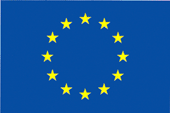 Unione EuropeaFondo Sociale Europeo Unione EuropeaFondo Europeo Sviluppo RegionaleOGGETTO DELL’APPALTO: Lavori di riqualificazione dell’Istituto Scolastico “ S. Bartoli “ associato all’ I.I.S.S. “ Rinaldo D’Aquino “ – PON FESR 2007/2013 – ASSE II “ Qualità degli ambienti scolastici “ Obiettivo C “ Ambienti per l’Apprendimento